                           Vai sul sito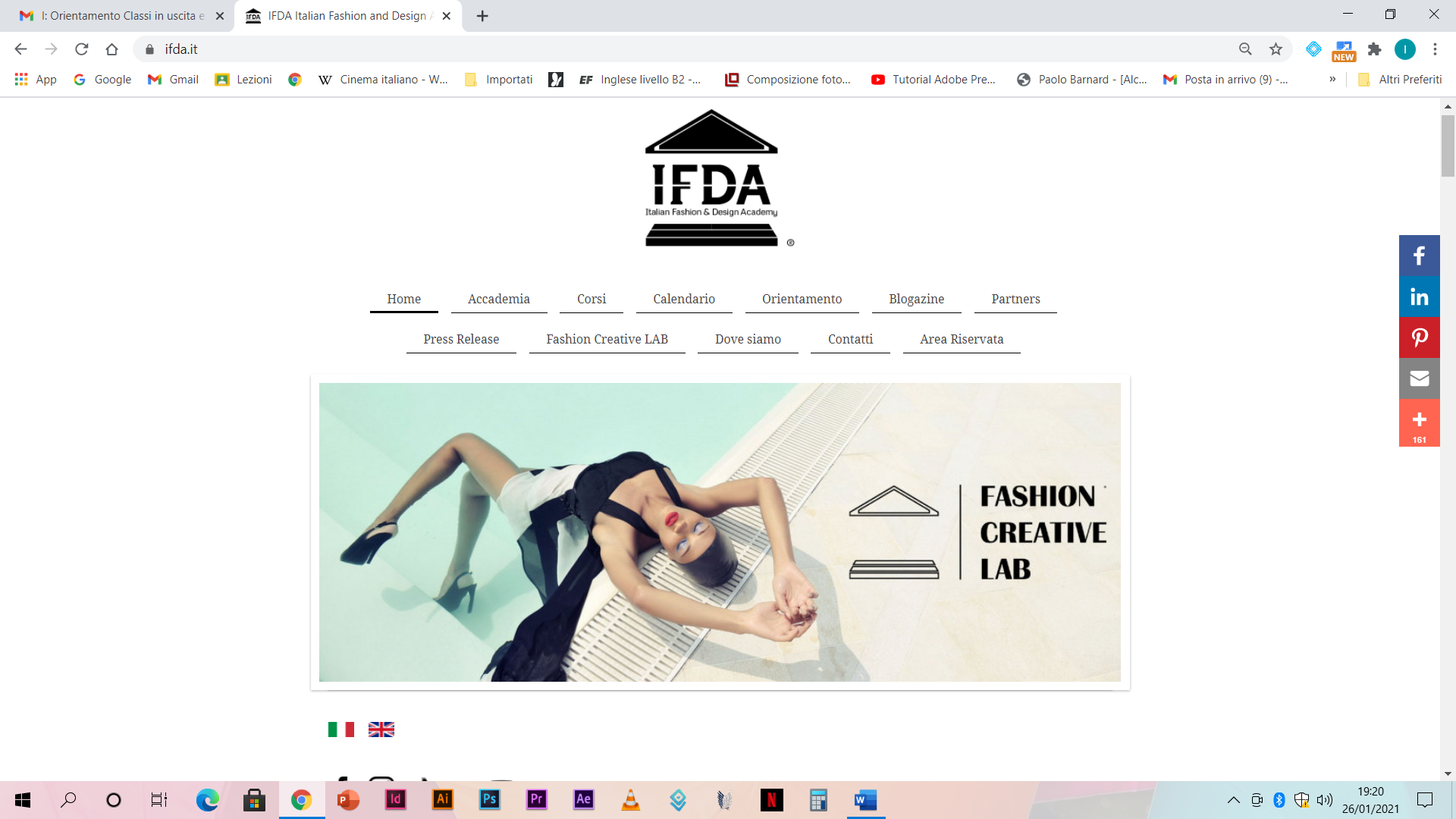 IFDA Italian FashionLe nostre Accademie IFDA Italian Fashion and Design Academy (dipartimento di Moda) e Accademia Stefano Anselmo (dipartimento di Trucco) sono disposti a organizzare sessioni di orientamento in diretta live oppure tramite dei video registrati rivolti agli alunni del V e IV anno.link di riferimento:https://www.ifda.it/orientamento/https://www.accademiastefanoanselmo.com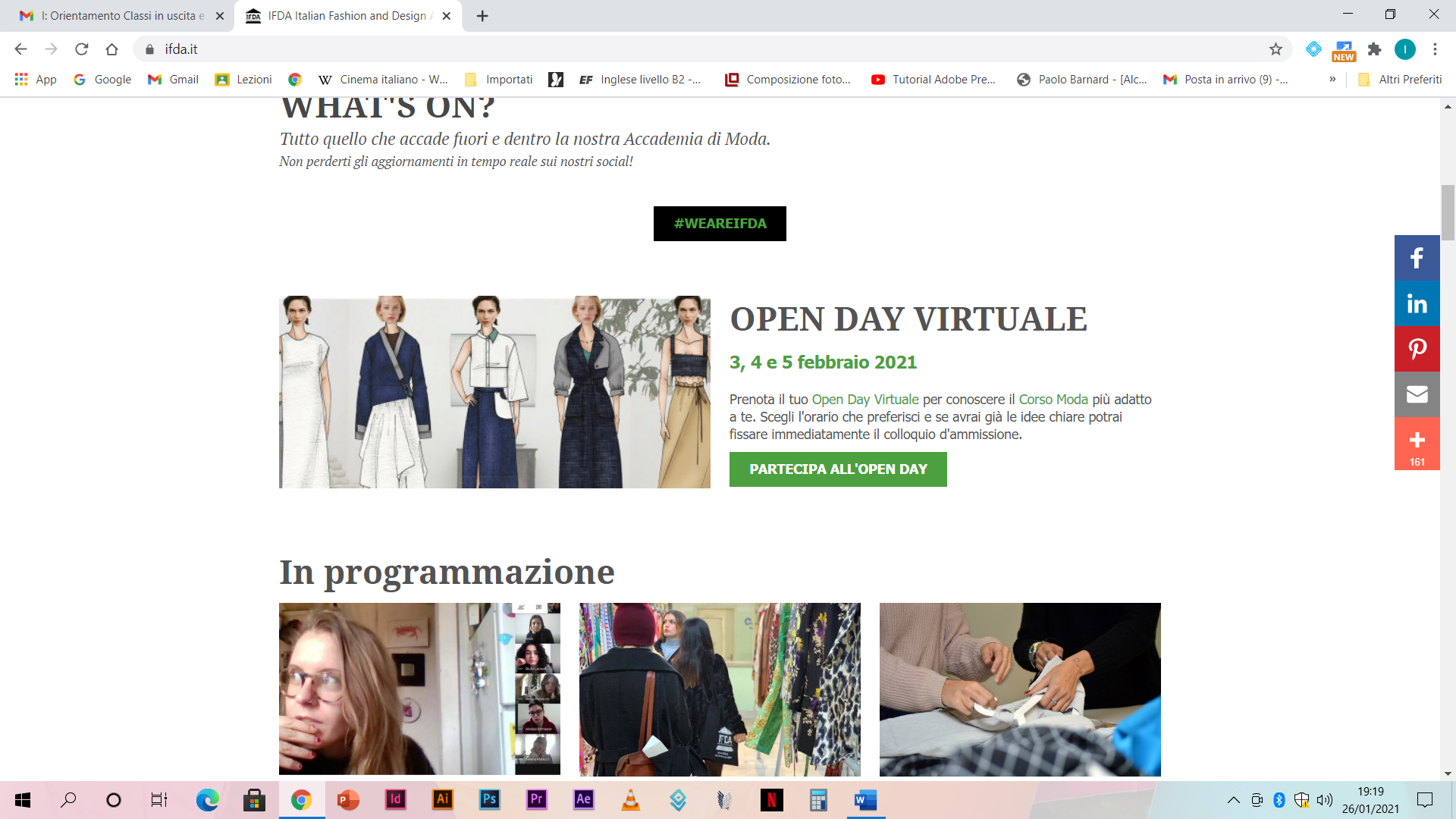 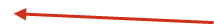 	              Vai al sito